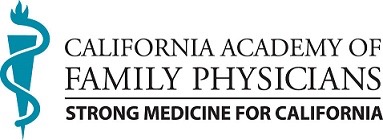 California Family Physician of the YearThe California Academy of Family Physicians annually honors a family physician who represents the finest characteristics of the specialty. Nominees for Family Physician of the Year should:Embody the finest characteristics of family medicine;Be directly and effectively involved in public service and/or activities that enhance the quality of life in communities;Have at least five years of practice experience;Be in good standing in the medical community; and,Be members of CAFP.CAFP’s Staff will submit nominee packets to the Member Engagement Committee for review and selection. The California Family Physician of the Year may be asked to serve as a representative to the media, to write articles for California Family Physician, speak to student and resident groups and local chapters, or present a scientific lecture at the Family Medicine Clinical Forum.  CAFP’s Family Physician of the Year may also be nominated for the AAFP Family Physician of the Year award.  Past Family Physicians of the Year1985  Charles Pruess, MD1986  Frank Norman, MD1987-88  Ron Smith, MD1989  Joseph Scherger, MD, MPH1990  Janet Armour, MD1991  Marcia Sablan, MD1992  Antonio Velasco, MD 1993  Thomas Nesbitt, MD, MPH 1994  Dana Ware, MD1995  Todd Coté, MD 1996  Patricia Samuelson, MD 1997  Daniel Takeda, MD1998  Richard Gibbs, MD + Patricia Hellman            Gibbs, MD1999  Harry Walker Depew, MD2000  Daniel Castro, MD 	2001  Elizabeth Morrison, MD		      2002  Albert Ray, MD2003  Timothy Nicely, MD2004  Korey Jorgenson, MD 2005  Robert Werra, MD2006  Samuel LeBaron, MD2007  Ada Marin, MD2008  Condessa Curley, MD2009  Alan Glaseroff, MD2010  Eric Ramos, MD2011  Peter Broderick, MD2012  Lyman “Bo” Greaves, MD2013  Michelle S. Quiogue, MD2014  Carla Kakutani, MD2015  Steve Green, MD2016  Jeffrey Luther, MD2017  Carol Havens, MD  2018  Tipu Khan, MD  2019  Lee Ralph, MD2020  Jeremy Fish, MDCandidate InformationName:							E-mail:						Office address:						City, Zip:					 Office phone:						 Fax:						 Medical school and date of completion:									Residency program and date of completion:								Board certified:   Yes	 No	  Date(s) certified/recertified:						Current Practice Setting and Total years in Practice:							 Solo				 FP Group 		 HMO  Multispecialty group		 Academic		 Other (please specify) 			CAFP Engagement (committees, faculty, board, etc.):Areas of Special Interest: Briefly describe how the physician exhibits the following criteria: Provides his/her patients with compassionate, comprehensive and caring family medicine on a continuing basis. Is directly and effectively involved in community affairs and activities that enhance the quality of his/her community.Is a credible role model professionally and personally to his/her community, colleagues, other health professionals, and FM residents and medical students.Can effectively represent the specialty of family medicine.Insert PhotoAttach CV 